产品特性：该款标签是用橡胶封装成的电子标签，符合EPC C1G2（ISO 18000-6C）标准，工作频率为860MHz~960MHz，可在全球范围内使用，其中RFID的芯片将存储唯一标识以及其他更新信息。主要适应于轮胎成品管理，车辆追踪，物流车队管理等。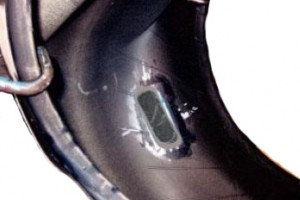 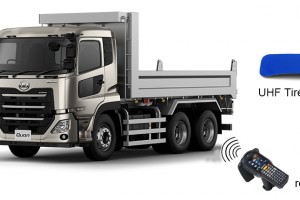 产品参数：超高频补片式轮胎标签VT-101B（内贴式）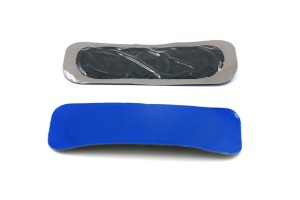 规格描述规格描述产品型号(订购代码)VT-101B性 能 指 标性 能 指 标工作模式可读写存储时间＞10年可擦写次数＞100,000次标 签 操 作 性 能标 签 操 作 性 能读取距离8dbi天线配置，典型读取距离2米(与读写器性能和应用环境有关)机 械 电 气 性 能机 械 电 气 性 能材质橡胶防护等级IEC IP65工作温度-20 ºC to +75ºC存储温度-40°C to 230°C安装方式硫化 (和补胎流程一样)尺寸85(长)*38(宽)*2(高)mm工作频率860-960MHz协议ISO 18000-6C(EPC Class1 Gen2)芯片Alien Higgs-3EPC容量96bitsTID容量/User容量64bits/512bits防护等级IEC IP65重量3.85g应用公交轮胎、物流车队、轮胎防伪等